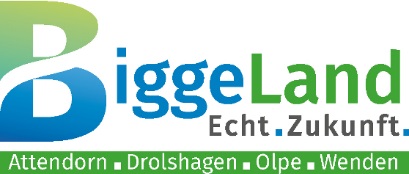 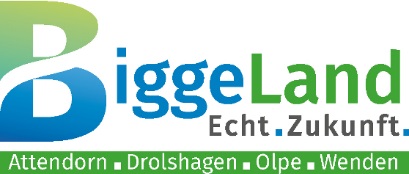 Projektvorschlag für ein Kleinprojekt 
im Regionalbudget 2020Erklärung:Hiermit versichere/n ich/wir, dass alle o.g. Angaben vollständig und korrekt vorgenommen wurden. Die hier eingereichte Fassung der Projektbeschreibung entspricht dem aktuellen Planungsstand. Mögliche, unvorhersehbaren Änderungen der o.g. Angaben teile/n ich/wir dem Regionalverein BiggeLand – Echt.Zukunft. e.V. umgehend mit. Datum: Folgende Angaben dienen dazu die Eckdaten Ihres Projektvorhabens zu dokumentieren, um eine mögliche Förderung im Rahmen der sog. Kleinprojekte (Regionalbudgets) vorzubereiten. Bitte fügen Sie nach Möglichkeit alle Angaben zu Ihrer Projektidee in das elektronische Dokument in die entsprechenden Textfelder ein und senden es unterschrieben (als Scan) per E-Mail zurück an das Regionalmanagement der LEADER-Region BiggeLand – Echt. Zukunft.. Bei Fragen stehen wir Ihnen gerne zur Verfügung.Ihre Ansprechpartnerin: Anne-Kathrin Hoß: 02761-83705-20; hoss@leader-biggeland.deFolgende Angaben dienen dazu die Eckdaten Ihres Projektvorhabens zu dokumentieren, um eine mögliche Förderung im Rahmen der sog. Kleinprojekte (Regionalbudgets) vorzubereiten. Bitte fügen Sie nach Möglichkeit alle Angaben zu Ihrer Projektidee in das elektronische Dokument in die entsprechenden Textfelder ein und senden es unterschrieben (als Scan) per E-Mail zurück an das Regionalmanagement der LEADER-Region BiggeLand – Echt. Zukunft.. Bei Fragen stehen wir Ihnen gerne zur Verfügung.Ihre Ansprechpartnerin: Anne-Kathrin Hoß: 02761-83705-20; hoss@leader-biggeland.deAngaben zum Projektträger
Wer ist verantwortlich für die Planung und Realisierung des Projekts?Angaben zum Projektträger
Wer ist verantwortlich für die Planung und Realisierung des Projekts?Name(n), Vorname(n) der Kontaktperson: 
Institution / Einrichtung / Verein: 
Kontaktdaten (Email / Telefonnummer): Name(n), Vorname(n) der Kontaktperson: 
Institution / Einrichtung / Verein: 
Kontaktdaten (Email / Telefonnummer): Kooperationspartner / Mitstreiter: Kooperationspartner / Mitstreiter: Welche Projektidee möchten Sie vorstellen?
Bitte nur eine Projektidee pro Projektblatt!Welche Projektidee möchten Sie vorstellen?
Bitte nur eine Projektidee pro Projektblatt!Name / Titel der Projektidee:Ort der Umsetzung: (Wo soll das Projekt stattfinden?)Projektziele/Angestrebte Effekte: (Was soll das Ergebnis sein?)Beschreibung der Projektidee:(Darstellung, welche konkreten Maßnahmen (ggf. in Einzelschritten) erforderlich sind und realisiert werden sollen.)Nachhaltigkeit: (Ist das Vorhaben auf Dauer organisatorisch und finanziell selbsttragend (nachhaltig) angelegt?)Sind Sie Eigentümer der Fläche / des Objektes?PlanungsstatusVoraussichtliche Kosten: (Kalkulation der finalen, förderfähigen Kosten auf Basis von Preisabfragen, Angeboten o.ä.)VorsteuerabzugsberechtigungGewünschter Zuschuss: (80 % der förderfähigen Kosten)Kofinanzierung: (Sind 20 % der Kosten als Eigenmittel vorhanden?)Zweckgebundene Spenden und EinnahmenAnlagen(Fügen Sie zur Veranschaulichung Ihres Vorhabens gerne Pläne, Fotos, etc. bei)Verbindung des Projekts zum Entwicklungskonzept der Region BiggeLand – Echt.Zukunft.Verbindung des Projekts zum Entwicklungskonzept der Region BiggeLand – Echt.Zukunft.In welches der nachstehenden Handlungsfelder ist der Maßnahmenvorschlag einzuordnen? 
(Mehrfachankreuzen möglich)Wirtschaftsraum mit Perspektiven Attraktiver Wohn- und Lebensraum Nachhaltiger LebensraumErlebbarer LandschaftsraumWeitere Verbindungen zum Entwicklungskonzept:(Ist das Vorhaben bereits im Aktionsplan aufgenommen? Unter welche Handlungsziele und welches Dachprojekt lässt sich das Projekt einordnen?)Ort, DatumName in Druckbuchstaben, Unterschrift des VertretungsberechtigtenOrt, Datum	Name in Druckbuchstaben, Unterschrift des Vertretungsberechtigten